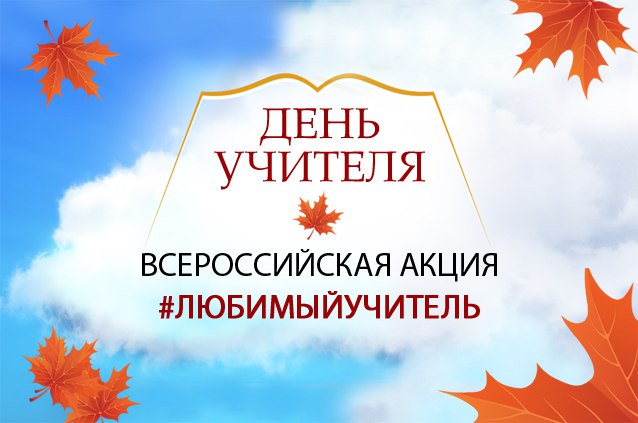 Всероссийская акция #Любимый УчительСкажем «спасибо» любимому учителю!        В преддверии Дня учителя в социальных сетях Вконтакте, Twitter, Facebook и Instagram стартует всероссийская акция #ЛюбимыйУчитель. Приглашаем всех желающих присоединиться к поздравлению учителей и поддержать акцию.       Выкладывайте в социальных сетях фото с любимым учителем с хештегами #любимыйучитель, #учительгода, #деньучителя (в том числе из семейного архива) и коротким текстом, почему именно этот педагог – любимый.       Ваши фотографии автоматически попадут из социальных сетей на интерактивную ленту проекта «Любимый учитель», и вы сможете увидеть себя и своих учителей на стене проекта teacher.nw.digital. Поздравим наших учителей вместе!